Republic of the Philippines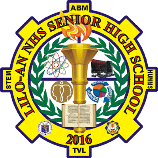 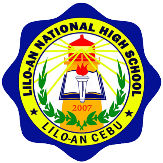 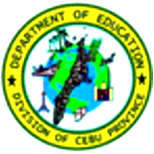 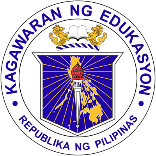 Department of EducationRegion VII, Central VisayasDIVISION OF CEBU PROVINCELILO-AN NATIONAL HIGH SCHOOLPoblacion, Lilo-an, Cebu 6002June 27, 2017SCHOOL MEMORANDUMNo. 14, s. 2017DESIGNATION OF YES-O COORDINATOR TO:	MARIFE E. ANGULOThis Office hereby informs you of your additional Ancillary Service as you are designated as YES-O COORDINATOR.Specific Task:2.1 Please refer to DM No. 254, s. 2007. Immediate dissemination and compliance with this Memorandum is expected.CARMELITO M. LAURON, SR.			CONFORM:___________________________   Assistant School Principal IIDISTRIBUTION:1 copy for Mrs. Angulo1 copy for the Faculty Club1 copy for the Bulletin Board1 copy on file